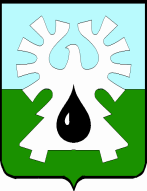 МУНИЦИПАЛЬНОЕ ОБРАЗОВАНИЕ ГОРОД УРАЙ			  Ханты-Мансийский автономный округ-ЮграАДМИНИСТРАЦИЯ ГОРОДА  УРАЙ                              Управление экономики, анализа и прогнозирования628285, микрорайон 2, дом 60,  г.Урай,                                                       тел. 2-23-13,3-09-27 Ханты-Мансийский автономный округ-Югра,                                                    факс(34676) 3-09-27 Тюменская область                                                                                                Е-mail:ue@uray.ru  от 15.10.2018  № 22392Заключениеоб оценке регулирующего воздействия проекта постановленияадминистрации города Урай «Об установлении перечня и расчета стоимости услугпо присоединению объектов дорожного сервиса к автомобильным дорогам общего пользования местного значения города Урай»Управлением экономики, анализа и прогнозирования администрации города Урай как уполномоченным органом от имени администрации города Урай (далее – уполномоченный орган), ответственным за внедрение процедуры оценки регулирующего воздействия на территории города Урай, в соответствии с Порядком проведения администрацией города Урай оценки регулирующего воздействия проектов муниципальных нормативных правовых актов, экспертизы и оценки фактического воздействия муниципальных нормативных правовых актов, затрагивающих вопросы осуществления предпринимательской и инвестиционной деятельности, утвержденным постановлением администрации города Урай от 21.04.2017 №1042 (далее – Порядок), рассмотрены: проект постановления администрации города Урай «Об установлении перечня и расчета стоимости услуг по присоединению объектов дорожного сервиса к автомобильным дорогам общего пользования местного значения города Урай» (далее – Проект, проект МНПА), пояснительная записка к проекту МНПА, сводный отчёт, отзывы от представителей субъектов предпринимательского сообщества на проект МНПА и сводка предложений, содержащие результаты публичных консультаций, подготовленные отделом дорожного хозяйства и транспорта администрации города Урай (далее - разработчик проекта).Проект МНПА направлен разработчиком проекта для подготовки настоящего заключения впервые.Информация об ОРВ проекта МНПА была размещена на официальном сайте органов местного самоуправления города Урай в информационно-телекоммуникационной сети «Интернет» 20.09.2018 (http://uray.ru/procedures/ob-ustanovlenii-perechnja-i-rascheta-stoimosti-uslug-po-prisoedineniju-obektov-dorozhnogo-servisa-k-avtomobilnym-dorogam-obshhego-polzovanija-mestnogo-znachenija-goroda-uraj/), уведомления и опросный лист ОРВ направлены  в организации, представляющие интересы предпринимательского и инвестиционного сообщества, которых целесообразно привлечь к участию в публичных консультациях, исходя из содержания проблемы, цели и предмета регулирования (ООО «Нефтедорстрой», АО «Дорожник», АО «Государственная компания «Северавтодор» Филиал № 6). По проекту МНПА проведены публичные консультации в период с 21.09.2018 по 27.09.2018.От одного участника публичных консультаций, которым были направлены уведомления, поступило одобрение проекта МНПА без замечаний и предложений, от двух участников – согласие с предложенным проектом постановления. По данным разработчика проекта указанный проект МНПА относится к средней степени регулирующего воздействия, так как содержит положения, изменяющие ранее предусмотренные законодательством Российской Федерации и иными нормативными правовыми актами обязанности, запреты и ограничения для физических и юридических лиц в сфере предпринимательской и инвестиционной деятельности или способствующие их установлению, а также положения, приводящие к увеличению ранее предусмотренных законодательством Российской Федерации и иными нормативными правовыми актами расходов физических и юридических лиц в сфере предпринимательской и инвестиционной деятельности.Проектом МНПА предлагается утвердить перечень и расчет стоимости услуг по присоединению объектов дорожного сервиса к автомобильным дорогам общего пользования местного значения города Урай.Целью предполагаемого правового регулирования является создание объектов дорожного сервиса, повышение качества услуг, оказываемых участникам дорожного движения.На основе проведенной ОРВ проекта МНПА с учетом представленной информации в сводном отчете об ОРВ, сводке предложений, содержащей результаты публичных консультаций, пояснительной записке к проекту МНПА уполномоченным органом сделаны следующие выводы:а) об отсутствии в проекте правового акта положений, вводящих избыточные обязанности, запреты и ограничения для субъектов предпринимательской и инвестиционной деятельности или способствующих их введению, а также положений, приводящих к возникновению необоснованных расходов субъектов предпринимательской и инвестиционной деятельности, а также бюджета города Урай;б) о соблюдении разработчиком проекта процедуры ОРВ, установленной Порядком. Начальник управления экономики,анализа и прогнозирования                                                                                    Л.В.УлановаИсп. Белозерцева С.Н. 8(34676) 2-23-13 (174)